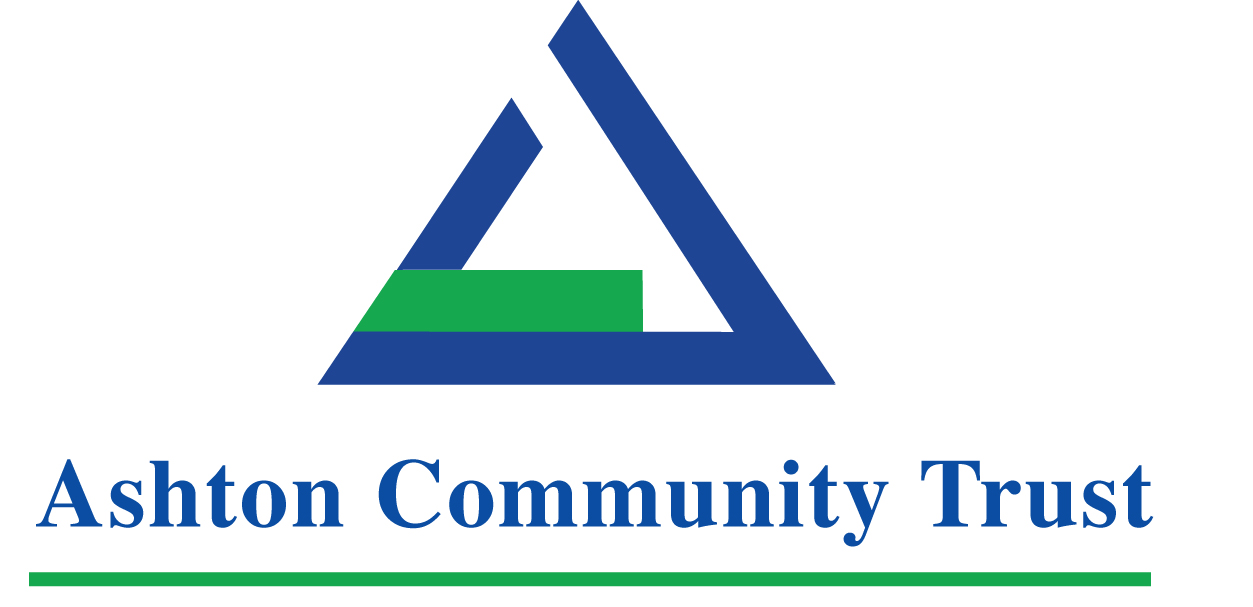 ConfidentialAshton Community TrustAshton Centre5 Churchill Street, Belfast BT15 2BPReference:	Core Project – MentorEmployment Application FormPlease complete this application form in typescript and return it on or before the closing date stated.  Late applications will not be accepted.  Only information provided on this application form will be considered by the panel.  CV’s will not be accepted.Personal Details:Relevant Qualifications Or Professional Membership (Please continue on a separate sheet of necessary)Employment HistoryPlease give details of jobs that you have held, starting with your present or most recent employer and work backwards, in chronological order.  Include in this section any breaks in employment history for example, caring responsibilities, travelling or returning to study, registered unemployment and temporary/voluntary employment. (Please continue on a separate sheet if required)TrainingSuitability For This PositionPlease detail your suitability for this position under the relevant headings below, describing why you feel you are suited to the position for which you are applying, referring specifically to the job description and person specification.  Additional Information PERSONAL INFORMATION

Signed: _____________________________________  Date: ______________________Private And ConfidentialThe following pages will not be used as part of the selection process as they contain information that is strictly private and confidential.I give Ashton Community Trust the right to investigate all references and to secure additional information about me, if job related.  I hereby release from liability the employer and its representatives for seeking such information and all other persons, corporations or organizations for furnishing such information.  I have read and understood the requirements and particulars for the job, which have been supplied to me.  I further understand that the job offer may be subject to the satisfactory outcome of references and/or a satisfactory Access NI Disclosure.Strictly Private And Confidential			Reference No. CPM/02/17Disclosure of Criminal Convictions under the Rehabilitation of Offenders (Exceptions) Order (Northern Ireland) 1979All applicants must complete this form and return in an envelope marked confidential to Anne Foster, Administration, Ashton Community Trust, 5 Churchill Street, BT15 2BP.Post:  Core Project MentorPlease read the following information carefully and then answer the questions:Commitment for Fair SelectionAshton Community Trust is an Equal Opportunities Employer, unprejudiced consideration will be given to all candidates for employment who declare criminal convictions unless the offence(s) is/are manifestly incompatible with the post in question.  Any disclosure will be seen in the context of the job criteria, the nature of the offence and the responsibility for the care of existing clients and employees.Rehabilitation of Offenders (Exceptions) Order (Northern Ireland) 1979Because of the nature of the work you are applying for (staff employed by Ashton Community Trust will/may have substantial or unsupervised access to children and young people, older people and/or the mentally or physically disabled). If yes, please give details of date(s), offence(s) and sentence(s) passed:Please provide any other information you feel is relevant:This may include a description of your circumstances at the time, how your situation may have changed, positive outcomes arising from the conviction such as training received during a period of custody and/or why we should disregard the conviction.If you are applying for a post which involves contact with either children, young people or vulnerable adults, please also confirm that you are not listed on either of the following lists (as appropriate)I confirm that I am not listed on the children’s barred list	Yes		NoI confirm that I am not listed on the adult’s barred list	Yes		NoNotice To ApplicantsPlease place the completed form in the confidential envelope supplied, seal and return with your application form.  If you have downloaded your application form and will be Emailing it, please place the Criminal Convictions form in a confidential envelope, stating that it is for the purposes of the Rehabilitation of Offenders (Exceptions) Order (Northern Ireland) 1979 and post it for the attention of Anne Foster please mark the envelope strictly confidential.After the interview stage the selection panel will open the envelope of the candidate who received the highest score and separate arrangements will be made to discuss any criminal convictions.  All other envelopes will be shredded.I can confirm to the best of my knowledge, the information given on this form is true and complete.Name:______________________________________ Date__________________________Warning: Failure to provide correct information may affect your application.  We do not wish to exclude ex-offenders but we must ensure that the offence(s) that lead to conviction(s) is/are not manifestly incompatible with the post in question.Post applied for:Core MentorApplication Number:CM/02/17Full time:37.5 hours per week 37.5 hours per week 37.5 hours per week Closing Date and Time:Thursday 23rd February 2017 at 12.00 NoonThursday 23rd February 2017 at 12.00 NoonThursday 23rd February 2017 at 12.00 NoonSurname:Telephone Number (Home):Forename(s):Telephone Number (Mobile):Title:Email Address:Address:Postcode:Examination level (for example, GCSE/’A’ Level/Degree/NVQ/Subject(s)GradeDate GainedProfessional QualificationsRegistration Body/NumberDate GainedName and Address of Employer and Nature of BusinessFrom                    ToJob Title:Final Salary and Reason for LeavingNotice required if offered the position for which you have applied?Notice required if offered the position for which you have applied?Notice required if offered the position for which you have applied?Notice required if offered the position for which you have applied?Details of relevant training courses attended and awards achieved, including dates if appropriateEssential Criteria1. Please demonstrate to the panel that you have NVQ Level 3 or above in Advice and Guidance or equivalent (Equivalent qualifications may include careers guidance, counseling etc.)2. Please demonstrate to the panel (providing examples) that you have at least one year’s proven competence in providing career/employability mentoring in both a one-to-one and in a group setting.  (Number of years’ experience may be increased should there be a need to facilitate manageable shortlists)3. Please tell the panel of your experience of working with young people Not in Employment, Education or Training (NEET), providing examples.4. Please tell the panel of your excellent written and verbal communication skills, providing examples.5. Please tell the panel of your ability to create and sustain effective working relationships and build consensus with key stakeholders, providing examples.6. Please tell the panel of your ability using own initiative, to make effective decisions, plan and prioritise a substantial workload, providing examples.7. Please tell the panel of your understanding of government welfare to work programmes.8. Please tell the panel of your proficiency in MS Office (Word, Excel, Access, Outlook, Internet Explorer), providing examples of how you have you have used each.9. Please tell the panel of your ability in working positively within a team, providing examples.10.  A willingness to be flexible in work patterns and to fulfill occasional evening and weekend duties  (Answer Yes or No)Desirable Criteria1. Please tell the panel of your qualification in benefits / welfare rights (Law centre training WRAP or equivalent) providing examples.2. Please describe your knowledge of funded programmes such as European Social Funded programmes.3. Valid driving license and access to transport appropriate for the post.  (Consideration will be given to candidates, who because of a disability, cannot hold a driving license but they must have access to a mode of transport that allows them to fulfill the duties of the post) (Answer Yes or No)Bearing in mind the skills and abilities detailed within the personal specification, please use this section to explain why you are applying for the post and to detail any further information you feel would support your application.Do you require a work permit/visa to work in the UK?YesNoif yes, do you hold a work permit/visa to work in the UK?if yes, please state start and end dates and any restrictions on your continued residence or employment in the UK. If no, please explain why?if yes, please state start and end dates and any restrictions on your continued residence or employment in the UK. If no, please explain why?if yes, please state start and end dates and any restrictions on your continued residence or employment in the UK. If no, please explain why?Disclosure Certificate:Disclosure Certificate:Disclosure Certificate:Applicants are advised that in accordance with legislation a Disclosure Certificate check will be undertaken by Access NI to ensure that individuals who may pose a risk to children or vulnerable persons are not appointed.Applicants are advised that in accordance with legislation a Disclosure Certificate check will be undertaken by Access NI to ensure that individuals who may pose a risk to children or vulnerable persons are not appointed.Applicants are advised that in accordance with legislation a Disclosure Certificate check will be undertaken by Access NI to ensure that individuals who may pose a risk to children or vulnerable persons are not appointed.Data Protection Act:Under the Data Protection Act 1998, Ashton Community Trust is required to notify applicants and prospective employees on how their personal data will be processed and used.  This application form, excluding the equal opportunities monitoring form, will be retained by Ashton Community trust for a maximum period of 12 months, unless you are the successful applicant for the post, in which case the application form will become part of your employee record.  Some of the data you provide is considered to be Sensitive Personal Data under the Data Protection Act 1998, this information will be used to assist us with recruitment monitoring.  It will be held separately from application forms and will be retained for a three-year period under obligations arising from the NI Equality Legislation, it will also be held electronically.by Signing this form you are giving consent to Ashton Community Trust to use this data in the way described above.RefereesPlease give full details of two people (not relatives) that we can approach for references, one of which must be your current or most recent employer, if you have never been employed before please list details of someone who would know you in a voluntary or academic capacity.  Please ensure that your referees are aware of this application, and, also, if you are providing us with their email address, that you obtain your referee’s permission to do so.  References must be satisfactory to Ashton Community TrustReferenceReferenceName:Occupation:Full Address:Telephone Number:Email:ReferenceReferenceName:OccupationFull Address:Telephone Number:Email:I confirm that the information I have given is accurate and complete, as misleading or false statements will result in the withdrawal of the offer of employment, or if employed dismissal.Signed…………………………………………………Date…………………………………..Do you have any convictions that are not ‘protected’ (as defined by the Rehabilitation of Offenders (exceptions) (Northern Ireland) Order 1979, as amended in 2014)?YesNo